Before theFederal Communications CommissionWashington, D.C. 20554ORDERAdopted: June 18, 2019	Released: June 18, 2019By the Deputy Chief, Consumer Policy Division, Consumer and Governmental Affairs Bureau:In this Order, we consider two complaints alleging that Telplex Communications (Telplex) changed Complainants’ telecommunications service providers without obtaining authorization and verification from Complainants as required by the Commission’s rules.  We conclude that Telplex has responded fully to the Complainants’ complaints and has taken action to resolve the complaints.Section 258 of the Communications Act of 1934, as amended (the Act), prohibits the practice of “slamming,” the submission or execution of an unauthorized change in a subscriber’s selection of a provider of telephone exchange service or telephone toll service.  The Commission’s implementing rules require, among other things, that a carrier receive individual subscriber consent before a carrier change may occur.  Specifically, a carrier must: (1) obtain the subscriber’s written or electronically signed authorization in a format that satisfies our rules; (2) obtain confirmation from the subscriber via a toll-free number provided exclusively for the purpose of confirming orders electronically; or (3) utilize an appropriately qualified independent third party to verify the order.  The Commission also has adopted rules to limit the liability of subscribers when a carrier change occurs, and to require carriers involved in slamming practices to compensate subscribers whose carriers were changed without authorization. We received Complainants’ complaints alleging that Telplex had changed Complainants’ telecommunications service providers without Complainants’ authorization.  Pursuant to our rules, we notified Telplex of the complaints.  Based on the information provided by Telplex, it appears that Telplex has fully absolved Complainants of all charges assessed by Telplex in a manner consistent with the Commission’s liability rules.  We therefore find that the complaints referenced herein have been resolved.Accordingly, IT IS ORDERED that, pursuant to section 258 of the Communications Act of 1934, as amended, 47 U.S.C. § 258, and sections 0.141, 0.361 and 1.719 of the Commission’s rules, 47 CFR §§ 0.141, 0.361, 1.719, the complaints filed against Telplex Communications ARE RESOLVED.IT IS FURTHER ORDERED that this Order is effective upon release.FEDERAL COMMUNICATIONS COMMISSION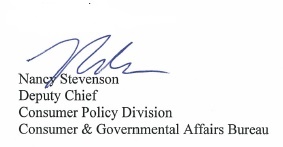 In the Matter ofTelplex CommunicationsComplaints Regarding Unauthorized Change ofSubscribers’ Telecommunications Carrier)))))))Complaint Nos.  2914908                           2944739